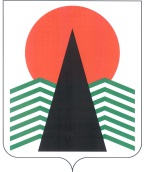 АДМИНИСТРАЦИЯ  НЕФТЕЮГАНСКОГО  РАЙОНАпостановлениег.НефтеюганскО внесении изменений в постановление администрации Нефтеюганского района 
от 07.05.2020 № 607-па-нпа «Об утверждении порядка проведения общественных обсуждений по определению границ прилегающих к организациям и объектам территорий, на которых не допускается розничная продажа алкогольной продукции»В соответствии с Федеральными законами от 22.11.1995 № 171-ФЗ 
«О государственном регулировании производства и оборота этилового спирта, алкогольной и спиртосодержащей продукции и об ограничении потребления (распития) алкогольной продукции», от 21.07.2014 № 212-ФЗ «Об основах общественного контроля в Российской Федерации», Уставом муниципального образования Нефтеюганский район  п о с т а н о в л я ю:Внести в постановление администрации Нефтеюганского района 
от 07.05.2020 № 607-па-нпа «Об утверждении порядка проведения общественных обсуждений по определению границ прилегающих к организациям и объектам территорий, на которых не допускается розничная продажа алкогольной продукции» следующие изменения: Заголовок изложить в следующей редакции:«Об утверждении порядка проведения общественных обсуждений 
по определению границ прилегающих к организациям и объектам территорий, 
на которых не допускается розничная продажа алкогольной продукции и розничная продажа алкогольной продукции при оказании услуг общественного питания».Пункты 1 и 2 изложить в следующей редакции:	«1. Утвердить Порядок проведения общественных обсуждений по определению границ прилегающих к организациям и объектам территорий, на которых 
не допускается розничная продажа алкогольной продукции и розничная продажа алкогольной продукции при оказании услуг общественного питания (далее – Порядок) (приложение).Комитету по экономической политике и предпринимательству администрации Нефтеюганского района (Шумейко И.М.) обеспечить проведение общественных обсуждений по определению границ прилегающих к организациям 
и объектам территорий, на которых не допускается розничная продажа алкогольной продукции и розничная продажа алкогольной продукции при оказании услуг общественного питания, в соответствии с утвержденным Порядком.».В приложении:	1.3.1. Заголовок изложить в следующей редакции:«Порядок проведения общественных обсуждений по определению границ прилегающих к организациям и объектам территорий, на которых не допускается розничная продажа алкогольной продукции и розничная продажа алкогольной продукции при оказании услуг общественного питания (далее – Порядок)».1.3.2. в разделе I:1.3.2.1. Пункт 1.1 изложить в следующей редакции:«1.1. Настоящий Порядок разработан в целях реализации положений пункта 8 статьи 16 Федерального закона от 22.11.1995 № 171-ФЗ «О государственном регулировании производства и оборота этилового спирта, алкогольной 
и спиртосодержащей продукции и об ограничении потребления (распития) алкогольной продукции» и устанавливает форму, сроки и порядок проведения общественных обсуждений по определению границ прилегающих к организациям 
и объектам территорий, на которых не допускается розничная продажа алкогольной продукции и розничная продажа алкогольной продукции при оказании услуг общественного питания (далее – общественные обсуждения).».1.3.2.2. Пункт 1.6 изложить в следующей редакции:«1.6. Целью проведения общественных обсуждений является выявление мнений участников общественных обсуждений по определению границ прилегающих к организациям и объектам территорий, на которых не допускается розничная продажа алкогольной продукции и розничная продажа алкогольной продукции при оказании услуг общественного питания, указанных в пункте 2 Правил определения органами местного самоуправления границ прилегающих к некоторым организациям и объектам территорий, на которых не допускается розничная продажа алкогольной продукции, утвержденных постановлением Правительства Российской Федерации 
от 27.12.2012 № 1425 «Об определении органами государственной власти субъектов Российской Федерации мест массового скопления граждан и мест нахождения источников повышенной опасности, в которых не допускается розничная продажа алкогольной продукции, а также определении органами местного самоуправления границ прилегающих  к некоторым организациям и объектам территорий, на которых не допускается розничная продажа алкогольной продукции.».1.3.3. Абзацы второй и третий пункта 4.3 раздела IV изложить в следующей редакции:«- о доработке Проекта с учетом предложений и (или) замечаний;  -	о принятии Проекта без учета предложений и (или) замечаний.».Настоящее постановление подлежит официальному опубликованию 
в газете «Югорское обозрение» и размещению на официальном сайте органов местного самоуправления Нефтеюганского района.Настоящее постановление вступает в силу после официального опубликования.Контроль за выполнением постановления возложить на директора департамента финансов – заместителя главы Нефтеюганского района Бузунову М.Ф.Глава района 							Г.В.Лапковская02.11.2020№ 1642-па-нпа№ 1642-па-нпа